Anexa 3 la PO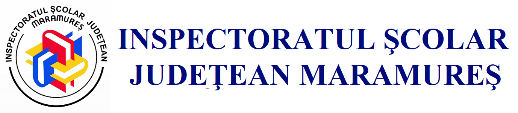 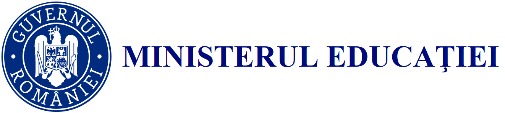 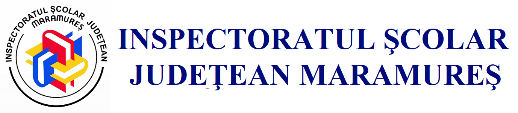 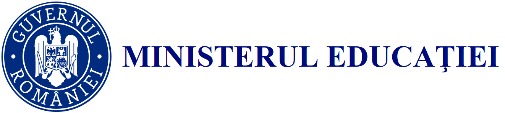 NOTĂ DE FUNDAMENTARE PRIVIND  ADMITEREA /  RESPINGEREAa cererii pentru acordarea titlului de Colegiu naţional/ColegiuScopul întocmirii documentului: Admiterea/Respingerea titlului de Colegiu Naţional/Colegiu ____________________________________________________________________________________Nota de fundamentare a fost solicitată de către: Domnul inspector şcolar general adjunct, prof. Muntean Ioan, coordonatorul al Domeniului Management din ISJ Maramureş, conform legislaţieiTemeiul legal privind acordarea titlului de Colegiu naţional:OMEN nr. 3732/2013, pentru aprobarea Metodologiei de acordare a titlului de Colegiu naţional/Colegiu unităţilor de învăţământ preuniversitar, cu modificările şi completările ulterioareART. 6Inspectoratul şcolar judeţean/Inspectoratul Şcolar al Municipiului Bucureşti are următoarele atribuţii:1. primeşte cererile şi dosarele cu documentele justificative, depuse de către conducerile unităţilor de învăţământ de nivel liceal care solicită acordarea titlului de Colegiu naţional/Colegiu;2. verifică documentele justificative, precum şi datele la care se face referire în cererea de acordare a titlului de Colegiu, pe baza unei fişe de evaluare/autoevaluare;3. pentru fiecare unitate de învăţământ care a solicitat acordarea titlului de Colegiu, elaborează o notă de fundamentare care va cuprinde propunerea de admitere sau de respingere a cererii pentru acordarea titlului de Colegiu;4. până la data de cel târziu 15 iunie a fiecărui an, va înainta MEC - Direcţia generală management, resurse umane şi reţea şcolară naţională, în vederea elaborării ordinelor de ministru, propunerile privind acordarea titlului de Colegiu naţional/Colegiu, începând cu anul şcolar următor.Analiza de către comisie a acordurilor depuse: _______________________________________ – (nu) îndeplineşte toate condiţiile stipulate de legislaţia în vigoare pentru a se numi Colegiu Naţional/ColegiuPropunerile Comisiei de evaluare a activităţii Colegiilor şi Colegiilor naţionale (o dată la 5 ani), în vederea reconfirmării/revocării acestui statut pentru şcolile din judeţul Maramureş, în anul şcolar _______________:Acordarea titlului de Colegiu Naţional/Colegiu – ________________________________Baia Mare, ____________Întocmit,Comisia de evaluare a dosarelor unităţilor cu personalitate juridică în vederea acordării/reconfirmării/revocării titlului de Colegiu naţional/Colegiu,Preşedinte,Inspector şcolar general adjunct,prof. _________________________Membri,Inspectori şcolari,prof. _________________________prof. _________________________prof. _________________________prof. _________________________